Свойства минерала апатита  http://www.catalogmineralov.ru/mineral/14.html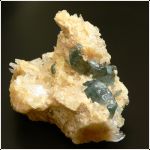 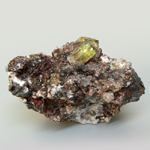 Бирюзаhttp://www.catalogmineralov.ru/mineral/biruza.htmlСвойства минерала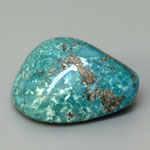 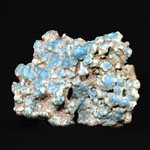 МонацитСвойства минералаhttp://www.catalogmineralov.ru/mineral/773.html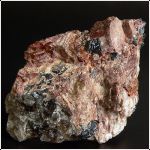 ВавелитСвойства минералаhttp://www.catalogmineralov.ru/mineral/376.html Каталог Минералов 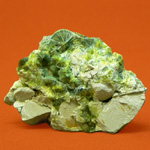 ГардеритСвойства минерала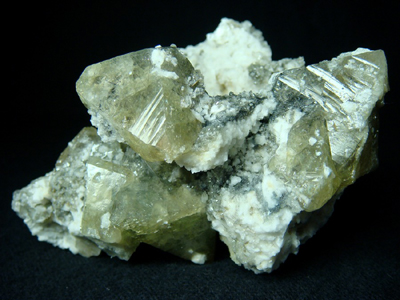 Вивианитhttp://www.catalogmineralov.ru/mineral/381.html Свойства минерала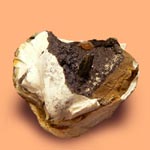 Эритринhttp://www.catalogmineralov.ru/mineral/106.html Свойства минерала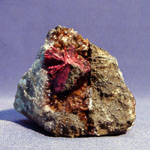 ВанадитСвойства минерала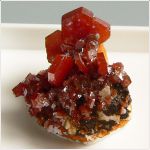 Деклуазитhttp://www.catalogmineralov.ru/mineral/424.html Свойства минерала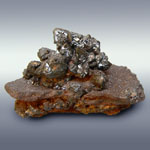 Пироморфит Свойства минерала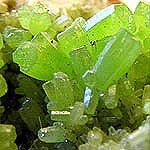 Лазулитhttp://www.catalogmineralov.ru/mineral/742.html Свойства минерала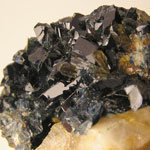 Форма выделениятолстостолбчатые кристаллыКлассыфосфатыХимическая формулаСa5 [РO4]3 (F, О, ОН)СингониягексагональнаяУдельный вес3,2—3,4Цветбелый, зеленый, сине-зеленый, голубой, фиолетовый, редко красныйЦвет чертыбелаяБлескстеклянный
жирныйПрозрачностьпрозрачен
просвечиваетСпайностьнесовершеннаяИзломраковистый
неровныйТвердость5КлассыфосфатыХимическая формулаCuAl6X[PO4]4[OH]8·5H2OСингониятриклиннаяУдельный вес2,8—2,9Цветнебесно-голубой, голубовато-зеленый до яблочно-, серовато- и буровато-зеленых оттенковБлескстеклянный
восковойПрозрачностьпросвечивает
непрозраченИзломраковистыйТвердость5
6ХрупкостьДаКлассыфосфатыХимическая формулаCe[PO]4СингониямоноклиннаяУдельный вес4,8—5,5ЦветСветло-желтый, темно-коричневый, красный, реже зеленыйЦвет чертыБелаяБлескстеклянныйПрозрачностьпросвечивает
непрозраченИзломраковистыйТвердость5
5,5ДополнительноПочти не плавится.
Поведение в кислотах. С трудом растворяется в НСl.Форма выделениятонкоигольчатые кристаллыКлассыфосфатыХимическая формулаАl3[(ОН)3/(РО4)2]·5Н2OСингонияромбическаяУдельный вес2,3—2,4ЦветБелый, серый, желтоватый, зеленоватый, синийЦвет чертыБелая, светло-сераяБлескстеклянный
шелковистыйПрозрачностьпрозраченТвердость3,5
4ДополнительноНе плавится.
Поведение в кислотах. Растворяется в НСl.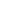 КлассыфосфатыХимическая формулаCaBe(PO4)FСингониямоноклиннаяУдельный вес3,01 –2,95ЦветБесцветный до бледножелтого или зеленовато-белыйЦвет чертыбелаяБлескстеклянныйПрозрачностьпрозрачен
просвечиваетИзломраковистыйТвердость5,5
6ХрупкостьДаДополнительностановится белым и непрозрачным и плавится с трудом Сильно нагретый в закр. тр. выделяет кислотную воду.
Поведение в кислотах — Растворим.Химическая формулаFe32+[PO4]2·8H2OСингониямоноклиннаяУдельный вес2,7Цветв неизмененном виде — светлых оттенков и даже бесцветный, при окислении на воздухе — серовато-синий, серовато-зеленый, темно-синий до черно-синего (керчениты).Цвет чертыбесцветная, голубаяБлескстеклянный
перламутровыйПрозрачностьпрозрачен
просвечиваетСпайностьcовершеннаяИзломступенчатый
занозистыйТвердость1,5
2КлассыфосфатыХимическая формулаCo3[AsO4]2·8H2OСингониямоноклиннаяУдельный вес3,07ЦветТемно-розовый, малиновый, персиково-розовыйЦвет чертыБлекло-розоваяБлескстеклянный
перламутровыйПрозрачностьпросвечиваетСпайностьвесьма совершенаяТвердость1
2
2,5ДополнительноСплавляется в серый шарик (с запахом мышьяка).

Поведение в кислотах. Растворяется в НС1, окрашивая раствор в красно-розовый цвет.КлассыфосфатыХимическая формулаPb5(VO4)3ClСингониягексагональнаяУдельный вес6,88Цветоранжево красный, рубиново-красный, коричневато-красный во всех направлениях; также красновато-коричневый, коричневый, коричневато-желтый, желтый, бледный соломенно-желтыйЦвет чертыбелая или желтоватаяБлескметаловидный
смолянойПрозрачностьпрозрачен
непрозраченСпайностьcовершеннаяИзломраковистый
неровныйТвердость2,5
3ДополнительноЛегко плавится. В закр. тр. растрескивается и дает незначительное количество сублимата хлористого свинца.
Поведение в кислотах — Легко растворяется в HNO3, образуя желтый раствор; растворяется в НСl с образованием зеленого раствора и осадка хлористого свинца.КлассыфосфатыХимическая формулаPb(Zn,Cu)[OH/VO4]СингонияромбическаяУдельный вес5,5—6,2ЦветБурый, буровато-зеленый, буровато-черныйЦвет чертыОранжево-желтая, буро-желтая, светло-бурая, светло-зеленаяБлескжирный
алмазныйПрозрачностьпросвечивает
непрозраченИзломраковистыйТвердость3,5ДополнительноСопутствующие минералы. Кварц, лимонит, пироморфит, ванадинит.
Практическое значение. Важная ванадиевая руда.КлассыфосфатыХимическая формулаРb5[С1/(РO4)3]СингониягексагональнаяУдельный вес6,7—7ЦветЗеленый, бурый, желтый, оранжевый, серовато-белыйЦвет чертыБелая, светло-сераяБлескжирный
алмазныйПрозрачностьпросвечиваетИзломнеровныйТвердость3,5ДополнительноЛегко сплавляется в шарик, на угле оставляет желтый налет.
Поведение в кислотах. Растворяется в НNО3.КлассыфосфатыХимическая формула(Mg,Fe)Al2(PO4) 2(ОН) 2СингониямоноклиннаяУдельный вес3,08Цветлазурно-синий, также небесно-синий, голубовато-белый; густой синий или голубовато-зеленыйЦвет чертыбелаяБлескстеклянныйПрозрачностьпрозрачен
просвечивает
непрозраченИзломнеровный
занозистыйТвердость5,5
6ХрупкостьДаДополнительноне плавится.
Поведение в кислотах — Медленно растворяется в горячих кислотах.